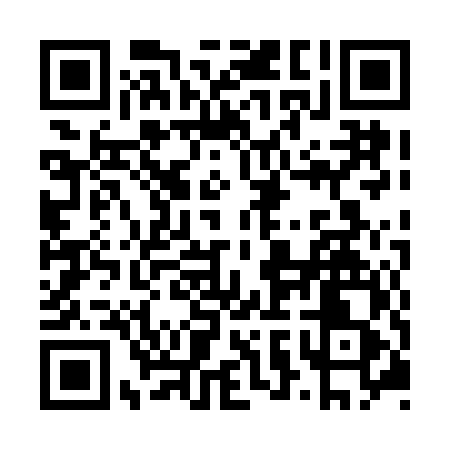 Prayer times for Victoria Hills, Ontario, CanadaMon 1 Apr 2024 - Tue 30 Apr 2024High Latitude Method: Angle Based RulePrayer Calculation Method: Islamic Society of North AmericaAsar Calculation Method: HanafiPrayer times provided by https://www.salahtimes.comDateDayFajrSunriseDhuhrAsrMaghribIsha1Mon5:427:031:265:557:499:102Tue5:407:011:255:567:509:123Wed5:386:591:255:577:529:134Thu5:366:571:255:587:539:145Fri5:346:561:245:597:549:166Sat5:326:541:245:597:559:177Sun5:306:521:246:007:569:198Mon5:286:501:246:017:589:209Tue5:266:491:236:027:599:2210Wed5:246:471:236:038:009:2311Thu5:226:451:236:038:019:2512Fri5:206:441:236:048:029:2613Sat5:186:421:226:058:039:2814Sun5:166:401:226:068:059:2915Mon5:146:391:226:068:069:3116Tue5:126:371:226:078:079:3217Wed5:106:351:216:088:089:3418Thu5:086:341:216:098:099:3519Fri5:066:321:216:098:119:3720Sat5:046:301:216:108:129:3821Sun5:026:291:216:118:139:4022Mon5:006:271:206:118:149:4123Tue4:586:261:206:128:159:4324Wed4:566:241:206:138:169:4525Thu4:556:231:206:148:189:4626Fri4:536:211:206:148:199:4827Sat4:516:201:206:158:209:4928Sun4:496:181:196:168:219:5129Mon4:476:171:196:168:229:5230Tue4:456:151:196:178:239:54